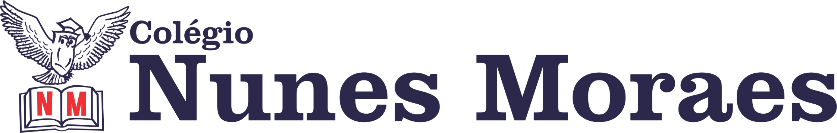 AGENDA DIÁRIA 3º ANO, 19 DE JANEIRO. 1ª AULA: AULA EXTRA 2ª AULA:  MATEMÁTICACapítulo 01: Os números.     Págs.: 15 e 16.Objeto de conhecimento: Números.Aprendizagens essenciais: Reconhecer e utilizar as regras do sistema de numeração decimal ao ler, escrever, comparar e ordenar números naturais.Atividades propostas: Comece bem p.15- Números que indicam.Atividade para casa: Comece bem p.16- Números que representam códigos.3ª AULA:  PORTUGUÊSCapítulo 01: Existe princesa de todo tipo.      Págs.: 24 e 25.Objetos de conhecimento: Ficha biográfica.Aprendizagens essenciais: Produzir ficha biográfica curta com histórias de vida de familiares.Atividades propostas: Você escreve- Ficha biográfica: planejamento e rascunho.4ª AULA: CIÊNCIASCapítulo 01: Passo a passo da investigação.      Págs.: 10 a 15.Objetos de conhecimento: O trabalho do cientista.Aprendizagens essenciais: Compreender a ciência como uma forma de conhecer o mundo. Conhecer as etapas do trabalho científico, especialmente aquelas do método hipotético dedutivo.especialmente aquelas do método hipotético dedutivo.Atividades propostas: Abertura do capítulo 1 p.10 e 11; Como os cientistas trabalham? E Agora é com você p.12; O trabalho científico p.13 e 14; Agora é com você p.15.